INDICAÇÃO Nº 772/2021Assunto: Solicita a manutenção ou substituição da Placa Indicativa de Nomenclatura da Rua Benedito da Silveira Crispim, conforme especifica.Senhor Presidente:INDICO ao Sr. Prefeito Municipal, nos termos do Regimento Interno desta Casa de Leis, que se digne determinar ao setor competente da Administração, para execução da manutenção ou substituição da Placa Indicativa de Nomenclatura da Rua Benedito da Silveira Crispim, em toda a sua extensão, Bairro Jardim Ipê, pois as mesmas encontram-se apagadas o que dificulta a identificação, foto em anexo.Tal medida é solicitação de moradores e de grande importância para a orientação e informação das pessoas que se dirigem para o local.			SALA DAS SESSÕES, 25 de maio de 2021.HIROSHI BANDO    Vereador – PSD*Acompanha 01 (uma) foto.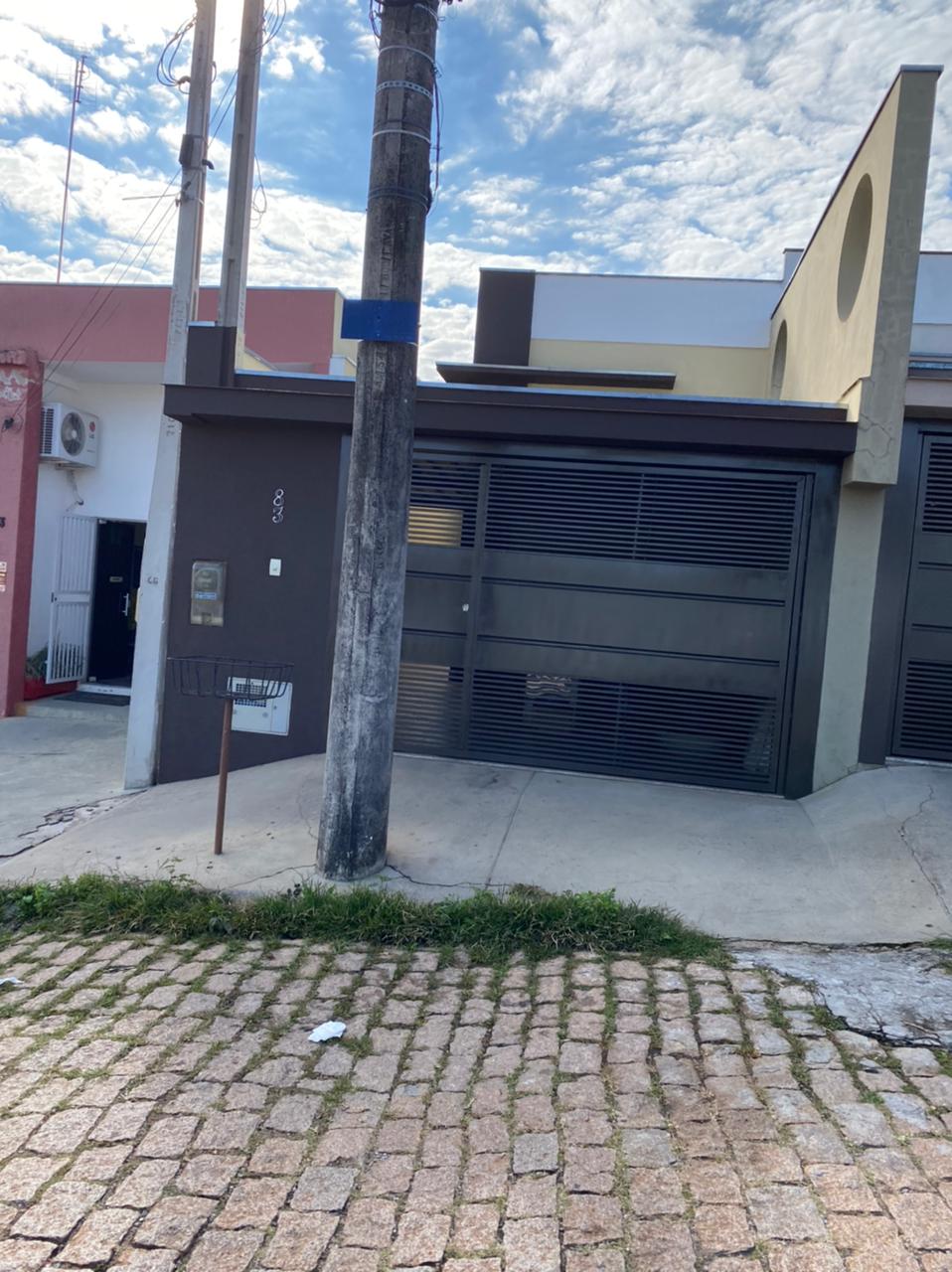 